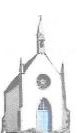 Association “Amis de la Chapelle N.D. d ’Espérance” à Etables-sur-MerBulletin d’adhésion 2021 / 2022Nom :Prénom :Adresse :N° tel fixe :                                              tel portable :Adresse Internet :Déclare adhérer à l’Association “Amis de la Chapelle Notre-Dame d ‘Espérance” pour l’exercice 2021/2022Versement à l’ordre de l’Association de la somme de :…………………………..….€Montant mini : 10 €Dépôt ou envoi :- soit au Trésorier : Jean-Paul Salino, 15 rue des Roches Brunes, 22680 Etables s/ Mer- soit au Président : André Faramus, 37 rue du point du Jour, 22680 Etables s/ MerNota  : Les cotisations pour l’exercice 2021/2022 ont été très faibles et les travaux pour lutter contre l’humidité en facade droite et en facade arriere ne pourront etre realisés que lorsque les fonds necessaires auront été réunis, merci d’avance !